Date			Team				Place			Time		Team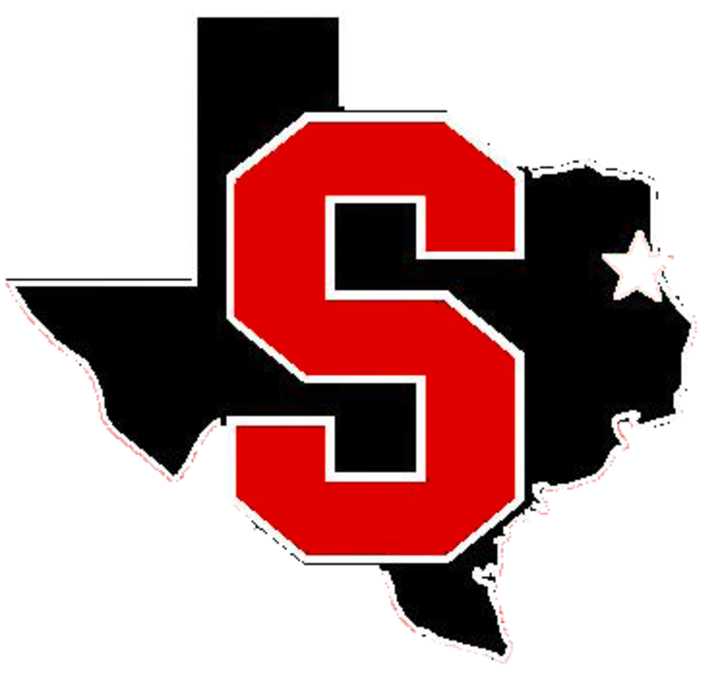 2/8/20			(S)Bullard			Bullard			1:00		V2/11/20		(S) San Augustine		Home			5:00		JV/V2/15/20		(S) San Augustine		Away			11:00am	JV/V2/18/20		(S) Beckville			Home			5:00		JV/V2/22/20		(S) Central Pollock		Home			11:00am	JV/V2/25/20		Open				Open					2/29/20		Hubbard			Douglass		1:00		V2/29/20		Douglass			Douglass		3:00		V3/3/20			Tenaha*			Tenaha			4:00		V3/5-7/20		Central Pollock JV Tournament	Central Pollock		TBD		JV3/5/20			Alto Tournament		Alto			TBD		V	3/6/20			Tenaha*			Home			6:00		V3/6-7/20		Alto Tournament		Alto			TBD		V3/10/20		Gary*				Home			4:30		JV/V	3/13/20		Gary*				Gary			4:30		JV/V3/17/20		Bye									3/20/20		Bye									3/24/20		Timpson*			Away			6:00		V3/26/20		JV Tourney			Shelbyville		TBA		JV3/27/20		Timpson*			Home			6:00		V3/28/20		JV Tourney			Shelbyville		TBA		JV3/30/20		Beckville DH			Home			4:00		JV3/31/20		Martinsville*			Home			6:00		V4/3/20			Martinsville*			Martinsville		6:00		V4/6/20			Colmesneil			Home			5:00		JV4/7/20			Mount Enterprise*		Mount Enterprise	6:00		V4/9/20			Mount Enterprise*		Home			6:00		V4/13/20		Colmesneil			Colmesneil		5:00		JV4/14/20		Joaquin	*			Home			6:00		V4/17/20		Joaquin*			Joaquin			4:30		V4/21/20		Garrison*			Garrison		4:30		JV/V4/24/20		Garrison*			Home			4:30		JV/V4/28/20		Woden**			Home			4:30		JV/V5/1/20			Woden*			Away			4:30		JV/V*   District Games** Senior NightHead Coach: Zach HubbardAssistant Coaches: Joey Williams, Michael Bill TaylorAthletic Director: David BenbowPrincipal: Mario Osby	Superintendent: Dr. Ray WestSHELBYVILLE HIGH SCHOOL 5322 HWY. 87 SOUTH SHELBYVILLE TX. 75973 PHONE: 936-590-4199 FAX: 936-598-3830